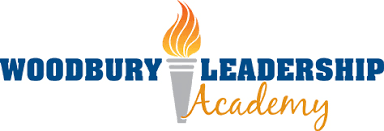 Meeting: Finance CommitteeDate: Thursday, January 17, 2019Time: 4:30 p.m.Location: Woodbury Leadership Academy- Conference Room       8089 Globe Drive, Woodbury, MN 55125MinutesThe meeting was called to order by Jessica Erickson at 4:34 p.m.Attendees: Jessica Erickson, Judith Darling, Kacie Paine, Mandi Folks, and Kathy MortensenDevelopment & DiscussionNovember and December Financial Statements2019-2020 Enrollment NumbersFinancial Report from VOAHousekeepingNext Regularly Scheduled WLA Board of Directors Finance Committee Meeting	Date: Thursday, February 7,  2019	Time: 4:30 p.m.	Location: Woodbury Leadership Academy School    8089 Globe Drive, Woodbury, MN 55125		    Conference RoomJessica Erickson adjourned the meeting @ 6:22 p.m.